                              APPLICATION FOR EMPLOYMENT 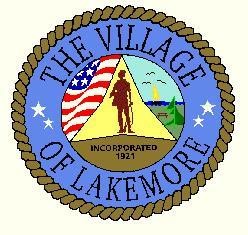 Applicants are considered for all positions without regard to race, color, religion, sex, national origin, age, marital or veteran status, or the presence of a non-job-related medical condition or handicap. Applicant Information (Please Print):   	 	                                   Date of Application: ________________ Position(s) Applied For: _____________________________________________________________________Referral Source:    ____Walk-In     ____ Advertisement     ____Friend (Name): _________________________                              ____Employment Agency     ____Relative (Name): ________________________    ____Other:____________ Name: __________________________________________________________________________________  	                      (Last)     	 	                 (First) 	 	                             (Middle)  Address: _________________________________________________________________________________                   (Number)             (Street)                                  (City)                                    (State)                    (Zip Code)                 Telephone #’s: ___________________ /___________________  Social Security #_______-______-_________ If employed and you are under 18, can you furnish a work permit?  ______Yes    ______No     ______(n/a)Have you filed an application here before?    ______Yes   ______No     If yes, give date:__________________ Have you ever been employed here before? ______Yes   _____No      If yes, give date:___________________ Are you employed now? ____Yes   ____No          May we contact your present employer? ____Yes    _____No Are you prevented from lawfully becoming employed in this country due to Visa or Immigration status?        (Proof of citizenship or immigration status may be required upon employment): ______Yes   ______No On what date would you be available for work? ___________________Are you available to work:    ______Full-Time   ______Part-Time   ______Shift Work   ______Temporary Can you travel if a job requires it? _____Yes   _____NoAre you on a lay-off and subject to recall?  _____Yes   _____No Have you been convicted of a felony within the last 7 years? _____Yes   _____No (Conviction will not necessarily disqualify applicant from employment.) If yes, please explain: ________________________________________________________ Employment Experience (Start with your present or last job. Include military service assignment and volunteer activities. Exclude organization names which indicate race, color, religion, sex, or national origin): * If you need additional space, please continue on a separate sheet of paper.    Special Skills and Qualifications (Summarize special skills and qualifications acquired from employment or other experience): ____________________________________________________________________________________________________________________________________________________________________________________________________________________________________________________________             Honors / Awards Received: _________________________________________________________________________________________________________________________________________________________________  State any additional information you feel may be helpful to us in consideration for your employment: _______ ____________________________________________________________________________________________                                                         APPLICANT’S STATEMENT I certify that answers given herein are true and complete to the best of my knowledge.  I authorize investigation of all statements contained in this application for employment as may be necessary in arriving at an employment decision.  I understand that this application is not, and is not intended to be, a contract of employment. In the event of employment, I understand that false or misleading information given in my application or interview(s) may result in discharge.  I understand, also, that I am required to abide by all rules and regulations of the company. _________________________________________________________________________________________                    (Signature of Applicant)                                                                                                (Date) Employer:               Employer:                 Dates Employed   From               To  Dates Employed   From               ToWork Performed:  Phone #Work Performed:  Address:Work Performed:  Job Title:Work Performed:  Supervisor:Work Performed:  Reason for Leaving:      Reason for Leaving:      Reason for Leaving:      Reason for Leaving:      Work Performed:  Employer:  Employer:    Dates Employed   From               To  Dates Employed   From               ToWork Performed:   Phone #Work Performed:   Address:Work Performed:   Job Title:Work Performed:   Supervisor:Work Performed:   Reason for Leaving:Reason for Leaving:Reason for Leaving:Reason for Leaving:Work Performed:   Employer:  Employer:    Dates Employed   From               To  Dates Employed   From               ToWork Performed:   Phone #Work Performed:   Address:Work Performed:   Job Title:Work Performed:   Supervisor:Work Performed:   Reason for Leaving:   Reason for Leaving:   Reason for Leaving:   Reason for Leaving:   Work Performed:   Employer:  Employer:    Dates Employed   From               To  Dates Employed   From               ToWork Performed:   Phone #Work Performed:   Address:Work Performed:   Job Title:Work Performed:   Supervisor:Work Performed:   Reason for Leaving:       Reason for Leaving:       Reason for Leaving:       Reason for Leaving:       Work Performed:   ElementaryHigh SchoolCollege/UniversityGraduate/ProfessionalSchool Name:Years completed: 9      10      11      12 1      2      3      4 1      2      3      4 Diploma / Degree: Course of Study: Please describe   specialized training, apprenticeship, skills, and / or extra- curricular activities FOR PERSONNEL DEPARTMENT USE ONLY Arrange Interview   ______Yes     ______No   Remarks:___________________________________________________________________________________________________________________________________________________________________________________________________________________________________________Interviewer: ________________________________________________________Date __________________________  Employed ______Yes   _______No        Date of employment ______________________Job Title: ___________________________________________  Hourly rate / salary _______________________________Department: _______________________________________________________________________________________   By: ________________________________________________________________________________________________                                   (Name)                              / 	                                 (Title) 	                                       /                   (Date)